FUNDACIÓN EDUCATIVA COLEGIO SAN JUAN EUDES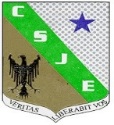 RECUPERACIÓN DE AREA DEL TERCER PERIODOAREA: ARTÍSTICA GRADO: SÉPTIMO AÑO: 2022DOCENTE: MIGUEL ÁNGEL OSPINA SANTAMARÍANombre:________________________________ Grupo: _________  Fecha: ____________INDICADORES DE DESEMPEÑO:Entiende con facilidad los elementos básicos de la figura humana.Desarrolla actividades relacionadas con la figura humana.Diseña y aplica correctamente la proporción en la representación de la figura humana. INDICACIONES.La realización de este taller tendrá un valor del 40% de la recuperación y la sustentación tendrá un valor del 60%La sustentación se hará tipo exposición explicando cada punto del taller. El docente hará preguntas relacionada con las técnicas usadas para la elaboración de los ejercicios y otras preguntas afines al contenido temático. El taller deberá presentarse en hojas de block (blancas o rayadas) a mano y con buena presentación.  Las preguntas y textos de aportación, también deberán ser escritas.  Recuerda hacer la portada. Cada punto del taller tendrá un valor de 1.66MATERIAL DE ESTUDIO Y/O ACTIVIDADLa figura humana en el Arte.El cuerpo como vehículo de la propia expresión implica un largo recorrido que involucra crecimiento y asociación de sensaciones, percepciones y emociones. El dibujo de una persona ofrece un medio natural de expresión de las necesidades y conflictos del cuerpo de uno.El cuerpo humano como elemento de representación en el arte fue llamado «figura humana» por los artistas, para describirla, exaltarla de manera simbólica y como expresión de deseo, al igual que el rostro humano, que es uno de los principales objetos de estudio del arte.Al contemplar el mundo, el ser humano se identifica con él y, mediante esta relación, crea y se expresa artísticamente.Cuando se trata de desarrollar el dibujo de figura humana con éxito, conocer la anatomía humana es clave. Esto te permitirá dibujar figuras realmente más realistas.Una de las claves para obtener un buen dibujo de figura humana son las proporciones. Esto puede lograrse iniciando nuestro dibujo con figuras geométricas o figuras de palo, ya que nos proporcionarán una base en el dibujo. Así, el punto final a dibujar son los detalles, comenzando desde los rasgos faciales hasta la forma total del cuerpo. Descubrir la forma correcta de representar la figura humana tomó a cientos de artistas varios siglos. Estos desarrollaron poco a poco metodologías a partir de la cuales lograrlo con éxito.Actividad #1 Investiga en que consiste el Canon de 8 cabezas en dibujo.Actividad # 2Elabora en un cuarto de cartulina la figura humana, cada modulo del canon debe medir 3 centímetrosLOS OJOSLos ojos nos sirven para medir las proporciones del rostro. En una vista frontal, la distancia entre ojo y ojo es otro ojo, y la distancia del ojo al borde de la cara es también de un ojo, pero a veces, parece menor porque no se ve con el flequillo o las patillas. No hay que obsesionarse con la simetría en el rostro.Actividad # 3Elabora un par de ojos teniendo en cuenta las indicaciones de las clases, puedes guiarte de videos, posteriormente, señala las partes de este (párpado, iris, pupila, esclera, lagrimal, etc.)